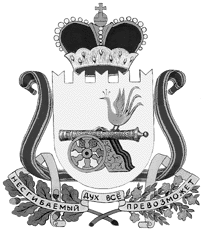 СОВЕТ ДЕПУТАТОВ  ТУМАНОВСКОГО СЕЛЬСКОГО ПОСЕЛЕНИЯВЯЗЕМСКОГО РАЙОНА СМОЛЕНСКОЙ ОБЛАСТИ                                                        РЕШЕНИЕот 21.06.2022 г.                     №17     На основании статьи 8 пункта 1 подпункта 10 Устава Тумановского сельского поселения Вяземского района Смоленской области, Совет депутатов Тумановского сельского поселения Вяземского района Смоленской области РЕШИЛ:                                                                                                                                                 1.Внести  в решение  Совета  депутатов Тумановского  сельского поселения Вяземского  района  Смоленской области от 08.02.2018г.№3 « Об утверждении  нумерации  объектов  недвижимости на территории Тумановского  сельского поселения Вяземского района Смоленской области изменение и дополнение согласно приложению.    2.Разместить  данное решение на информационном стенде и официальном сайте Администрации Тумановского сельского поселения Вяземского района Смоленской  области.Глава муниципального образованияТумановского сельского поселенияВяземского района Смоленской области                              М.Г.Гущина                                                               Приложение                                                             к Решению Совета депутатов                                                                         Тумановского сельского поселения                                              Вяземского района                                                Смоленской области                  от 21.06.2022 №17    1.Присвоить земельному участку с кадастровым номером 67:02:0720205:103,адрес: 215130, Российская Федерация, Смоленская область, Вяземский район, Тумановское сельское поселение, село Туманово, улица 40 лет Победы, земельный участок №19.   2. Присвоить нумерацию на объекты недвижимости жилым домам  по адресу: 215145, Российская Федерация, Смоленская область, Тумановское сельское поселение, деревня Рославец, улица Лесная, дом №1А, дом №11А, дом№13А, дом №15А, дом №17,дом №19, дом №21.   3.Присвоить наименование улице в д.Рославец: 215145 Российская Федерация, Смоленская область, Вяземский район, Тумановское сельское поселение, деревня Липовая.   5. Присвоить нумерацию на объекты недвижимости жилым домам  по адресу: 215145, Российская Федерация, Смоленская область, Тумановское сельское поселение, деревня Рославец, улица Липовая, дом №3, дом №5, дом№7,дом №9.О внесении изменений и дополнений в решение Совета депутатов Тумановского сельского поселения Вяземского района Смоленской области от 08.02.2018г.№3 « Об утверждении нумерации объектов недвижимости на территории Тумановского сельского поселения Вяземского района Смоленской области»